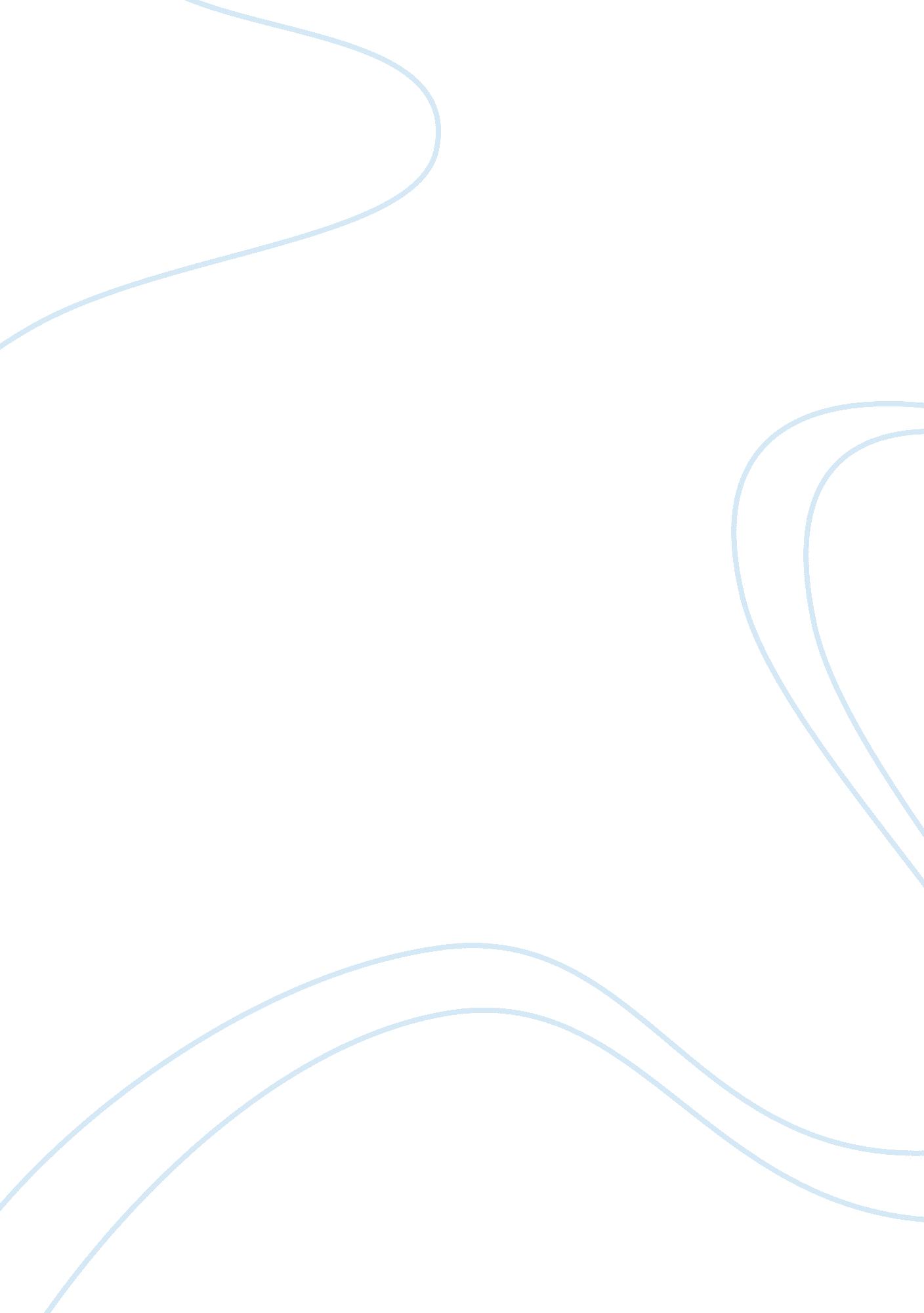 Crime data comparison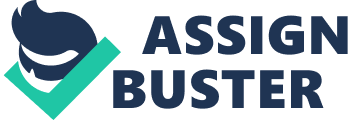 Order 192915 CRIME AND DATA COMPARISON Forced rape refers to where a person has the carnal knowledge of another without his/her consent. Forced rape is rampant in the prevalent times. Initially, it was thought that forced rape was only meted out on women. With the change of time forced rape can be done as well to men and young children both boys and girls. 
In my assignment I have chosen two (2) metropolitan areas with different forcible rape rates. In the analysis I will concentrate on the city of Dallas and Atlanta. With forcible rape rates of 665 in Dallas and the city of Atlanta with forcible rape rates of 171. As compared to the occurrence of forcible rape rates in the two Metropolitan areas of Atlanta and Dallas, Dallas has a high rate of forcible rape cases. This is evident from the analysis. In every 1, 877 persons there is a rape case Atlanta. In Dallas for every 2, 840 people there is a rape case. 
For both Metropolitan areas of Atlanta and Dallas, the number of occurrences known to police varies. In Atlanta there is a total 1, 704 cases reported to the police while Dallas has a total of 2, 036 cases reported to the police. In essence the city of Dallas had more forcible rape of 665 as compared to Atlanta's rate of 171. 
The forcible rape rates for Atlanta is 171 cases while Dallas accounts to 665. In essence for 2, 840 people in Atlanta there is a reported forcible rape case. In Dallas for 1, 877 people there is reported forced rape case. 
Comparatively the forcible rape rates have changed overtime. In the year 2006-07 the rape cases decreased by 1. 5% as compared to the previous year of 2005-06. 
There are several factors that can be attributed to differences in forcible rape rates. 
Firstly, with the passage of time the people of majority (adults) might have engaged themselves in marriages where their sexual expectations are satisfied. 
Secondly, the stringent laws that have been enacted to curb rape cases as well as the activeness of various law enforcing agencies is another reason why there is a difference in these rape rates. Some areas might be so strict in curbing the crime while others have flexibility. 
Another difference is as a result of age. The number of adults or youth in an area is a factor that determines rape. An area dominated by the youth is highly vulnerable for forced rape rates as compared to an area of the old people. 
Finally eating habits and dressing code is also a factor that brings up a difference . Some foods and drugs are known to be stimulating while others not. So depending with the eating habit of a place, there is a likelihood of having high rape rates in an area than the other. Dressing code as well play a role in this crime . Women are at times known to dress in an indecent manner thereby provoking men who can't be able to hold on to themselves resulting in the forced rapes. 
Bibliography 
1. www. fbi. gov 
2. Thomas, D. Q. and Levi, R. S., (1997) 'Violence against Women: An Introduction' in Askin, K. D. and Koening D. M, (eds.), Women and International Human Rights Law, New York, Transnational Publishers. 
3. Coomaraswamy, R. and Kois, L., 'Violence Against Women' in Askin, K. D. and D. M. Koening (1999), Women and International Human Rights Law, Transnational Publishers, New York 